Saisonkalender Julifür Hunde  Frisches Gemüse und Obst Brokkoli, Brombeeren, Erbsen, Erdbeeren, Fenchel, Gurke, Heidelbeeren, Himbeeren, Karfiol, Karotten, Kartoffeln, Kirschen, Knollensellerie, Kohlrabi, Kopfsalat, Mangold, Marillen, Ribisel, Rote Rüben, Stachelbeeren, Staudensellerie, Tomaten, Zucchini, ZwetschkenLagerwareÄpfel, Kartoffeln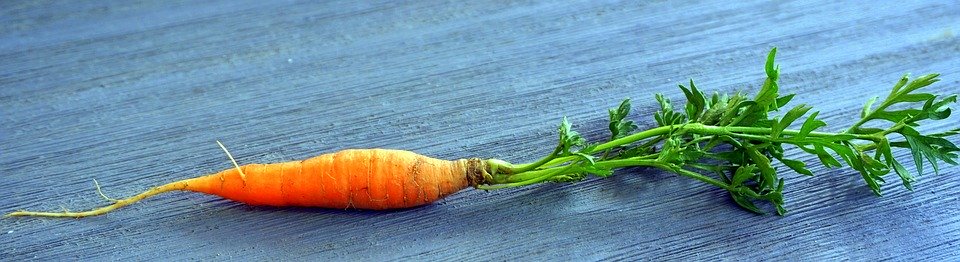 Hunden sollten nicht alle Gemüse- und Obstsorten in rohem Zustand angeboten werden * bei Unklarheiten wende dich bitte an mich oder einen anderen Ernährungsberater für Hunde!www.tcmwerkstatt.com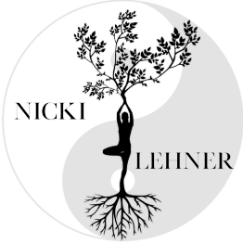 